Obec Dřevěnice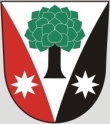 Dřevěnice 56, 507 13 Železnicewww.drevenice.org; ou.drevenice@tiscali.cz; DS: sska6si, tel. 601395386Dřevěnice 2.11.2021O Z N Á M E N ÍObec Dřevěnice na základě § 39 odst. 1 zákona číslo 128/2000 Sb. v platném znění zveřejnilosvůj záměr naP r o n á j e m     b y t uv prvním podlaží na adrese Dřevěnice čp. 56, který je majetkem obce Dřevěnice o velikosti 74,80 m2. Kategorie dle PENB: E. Základní měsíční nájemné bylo stanoveno ve výši 4.900,-Kč.Žádosti je možné podat písemně poštou nebo osobně písemně na Obecním úřadu ve Dřevěnici v úřední hodiny do 18.11.2021.Mgr. Dušan Vrabecstarosta